Sort by the number on the bar.  3 would be first and 1 would be last.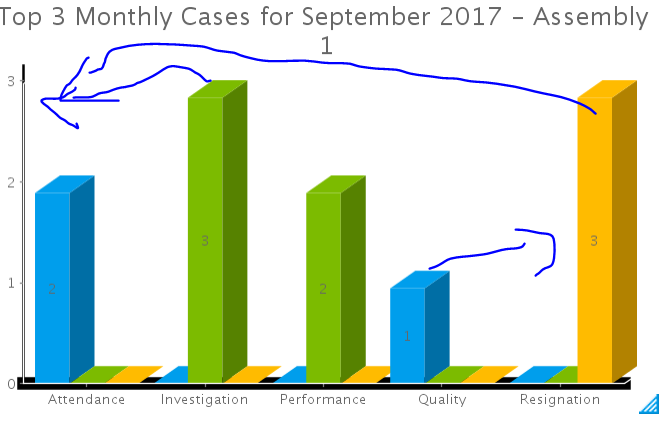 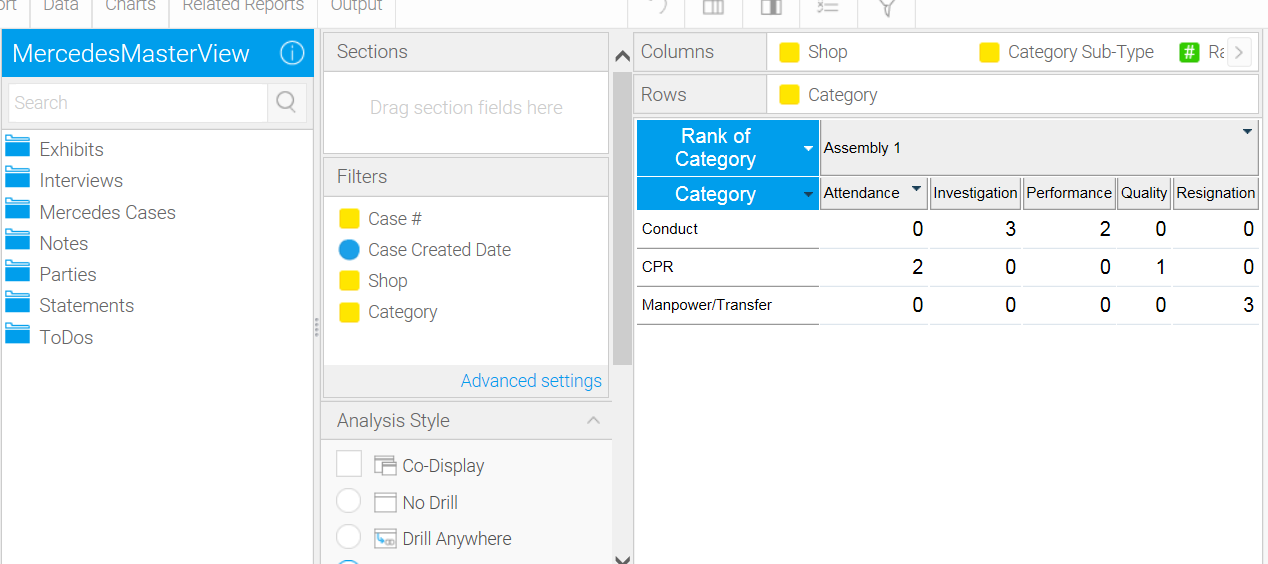 